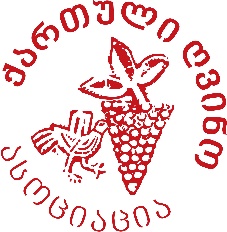 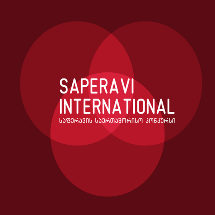 ასოციაცია “ქართული ღვინო”მთაწმინდის ქ. 12, 0108 თბილისი, საქართველოტელ: (+995 32) 2505457, ფაქსი: (+995 32) 2505456, ელ-ფოსტა: saperavi@gwa.geრეგისტრაციის და ნიმუშების ჩაბარების პერიოდი: 19.04.2021-23.04.2021სავალდებულოა 3 ბოთლი ღვინის წარდგენა თითოეული დარეგისტრირებული სახეობისათვის, ასოციაცია „ ქართული ღვინო“-ს  მისამართზე: მთაწმინდის ქ. 12, 0108 თბილისი.  საკონკურსო ნიმუშების მიღება მოხდება 19 აპრილიდან 23 აპრილის ჩათვლით, 13:00 საათიდან - 17:00 საათამდე. ნიმუშების მიღებაზე პასუხისმგებელი პირი ირაკლი ღადუაშვილი, საკონტაქტო ნომერი  (+995) 551 504050.  თითოეულ ნიმუშს თან უნდა ახლდეს:ამობეჭდილი სარეგისტრაციო ფორმასაგადახდო დავალების ასლისარეგისტრაციო ფორმის სრულყოფილად შევსება სავალდებულოა. ერთზე მეტი სახეობის ნიმუშის წარდგენის შემთხვევაში, გთხოვთ ყოველ ნიმუშზე ინდივიდუალურად შეავსოთ სარეგისტრაციო ფორმა. ნიმუშების მოტანამდე სარეგისტრაციო ფორმა და გადახდის ქვითარი უნდა გადმოაგზავნოთ შემდეგ მისამართზე saperavi@gwa.ge ნიმუშის საფასური და გადახდის მეთოდი:ნიმუშის წარდგენის საფასური შეადგენს 50 ლარს დღგ-ს ჩათვლით.მიმღების სახელი: ააიპ ასოციაცია „ ქართული ღვინო“მიმღები ბანკი“ ს.ს. „ თიბისი ბანკი“ბანკის კოდი:  TBCBGE22მიმღების ანგარიში:  GE62TB7055136080100006დანიშნულება: საფერავის საერთაშორისო კონკურსის საფასური თანხის ჩარიცხვა უნდა მოხდეს 2021 წლის 23 აპრილის ჩათვლით.კომპანიის დასახელება (შპს, ინდ. მეწარმე, ფიზ.პირი...)მისამართისაფოსტო ინდექსისაკონტაქტო პირისაკონტაქტო პირის მობილურის ნომერისაკონტაქტო პირის ელექტრონული ფოსტავებ-გვერდიკუთვნილებაში არსებული საფერავის ვაზის ჯიშის მთლიანი ფართობიბრენდის დასახელებაღვინის დასახელებაფერიმოსავლის წელიყურძნის ჯიშიალკოჰოლი %ტიტრული მჟავიანობა აქროლადი მჟავებინარჩენი შაქარი თავისუფალი გოგირდისაერთო გოგირდიწარმოებული პროდუქტის წლიური რაოდენობა ბოთლებშიბაზარზე გასაყიდი ფასითარიღიმონაწილე